и сохраняется до 12 месяцев.Прививки против гриппа надо делать ежегодно. После первой прививки в организме появляются клетки иммунологической памяти, которые в последующие годы при повторной встрече со «знакомыми» антигенами помогают вырабатывать защитные антитела быстрее и в большем количестве.Для прививки от гриппа существует ряд противопоказаний:тяжелая аллергическая реакция на яичный белок;ранее зафиксированная индивидуальная непереносимость компонентов вакцины;температура, острое течение любого инфекционного заболевания, обострение хронических соматических болезней, аллергий.Современные гриппозные вакцины не только надежны, но и абсолютно безопасны: на их введение отсутствуют побочные реакции. В составе современных субъединичных и расщеплённых (сплит-) вакцин нет живых или инактивированных вирусных частиц.  Вакцины содержат только важные для формирования специфического иммунитета белковые фрагменты предварительно разрушенного вируса (антигены). В Беларуси зарегистрированы и в этом сезоне используются такие противогриппозные вакцины как французская Ваксигрип Тетра и российская Вакцина для профилактики гриппа  (инактивированная расщепленная). 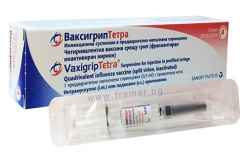 Сплит-вакцины создают дополнительную защиту от других респираторных вирусов, а 4-валентная Ваксигрип Тетра, которой можно привиться пока только на платной основе – ещё и от дополнительного штамма вируса гриппа В.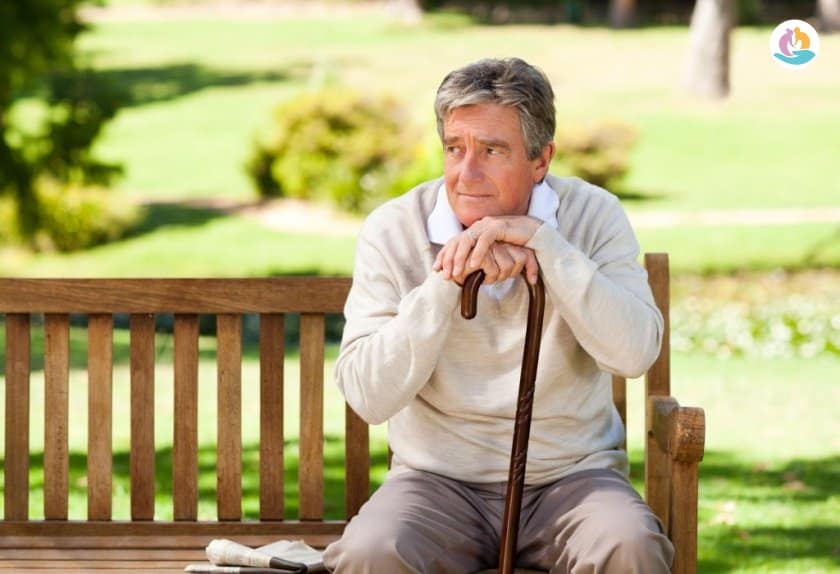 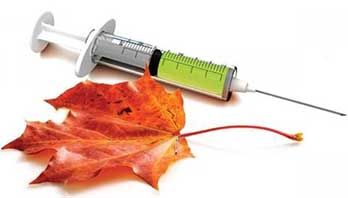 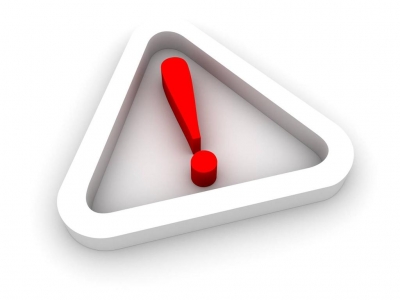 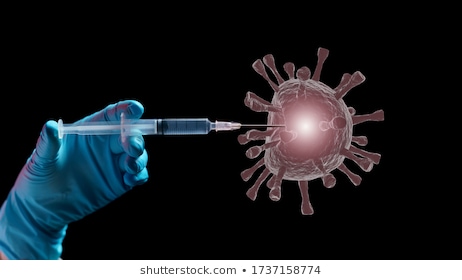 Заболеть гриппом может любой, но именно пожилые люди подвергаются значительно большему риску госпитализации в связи с гриппом в сравнении с молодыми и здоровыми. До 90% всех случаев смерти вследствие гриппозных осложнений отмечаются среди людей старше 65 лет. 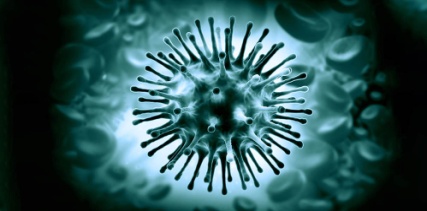 Грипп – это острое респираторное вирусное заболевание, вызываемое, чаще всего, вирусами гриппа А и В.  Острые респираторные инфекции (ОРИ) наряду с вирусами гриппа вызывают около 200 других бактериальных и вирусных агентов, например, коронавирусы, аденовирусы, реовирусы, риновирусы, энтеро- и ротавирусы, пикорнавирусы, вирусы парагриппа и респираторно-сенцитиальные, пневмококки, хламидии, микоплазмы, токсоплазмы, пневмоцисты и др. Нельзя называть гриппом все ОРИ, хотя они имеют сходную клиническую симптоматику: часто внезапное начало, недомогание, головная боль, озноб и подъем температуры до 38-40ºС, боли в мышцах и суставах, заложенность носа и насморк, кашель. Вирусы гриппа легко передаются аэрозольным путем: при разговоре и  пении, кашле и чихании. Вирусы могут попасть в наш организм через слизистую глаз, носа и рта, если трогать не мытыми руками, прикасавшимися к любым предметам, на которых ранее «осели» микроскопические капельки вирусной взвеси.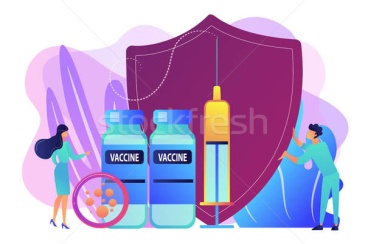 У пожилых людей грипп в неблагоприятном сочетании с другими респираторными вирусами, в т.ч. коронавирусной инфекцией, может усугубить уже имеющиеся проблемы с хроническими заболеваниями, привести к госпитализации или завершиться весьма трагично. Это связано с тем, что иммунная система с возрастом тоже «изнашивается» и менее эффективно борется с инфекциями, в т.ч. и с гриппом. Риск развития серьезных осложнений грипп возрастает по причине уже накопившихся за прожитые годы проблем со здоровьем (сахарный диабет, хронические заболевания печени, почек, легких, сердечно-сосудистая патология, неврологические расстройства и нарушения нервно-психического состояния). Лечение гриппа и его осложнений у пожилых людей также небезопасно – необходимо комбинировать многочисленные препараты для терапии гриппа и сопутствующей патологии, применять достаточно токсичные противовирусные и антибактериальные средства (антибиотики).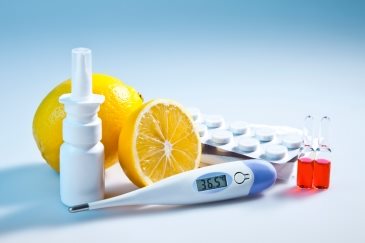 Нередко отмечаются тяжелые осложнения гриппа: вирусные и бактериальные пневмонии, синусит, бронхит, отит, пиелонефрит. Могут развиться осложнения со стороны сердечно-сосудистой системы (миокардит, сердечная недостаточность, гипертонические кризы). На фоне гриппа нередко обостряются заболевания эндокринной системы (сахарный диабет), мочевыводящей (пиелонефрит, цистит), наблюдаются эпизоды бронхиальной астмы. Самая безопасная и эффективная защита от гриппа возрастных пациентов - прививка. А наличие проблем со здоровьем является прямым показанием к вакцинации. Чтобы надежнее защититься от гриппа рекомендуется так называемый принцип «кокона» - в семье привить необходимо всех.Преимущества вакцинации:сведение к минимуму риска инфицирования и возможных неблагоприятных последствий, в т.ч. при одномоментном инфицировании несколькими видами респираторных вирусов;неспецифическая активация иммунной системы и формирование готовности «во всеоружии» встретить другие респираторные вирусы. Вакцинироваться необходимо вне периода обострения заболеваний и до начала повышения инфекционной активности вирусов - в сентябре - начале ноября.Специфическая защита от штаммов вируса гриппа, включенных в состав вакцин, формируется через 8-12 дней 